單元三　描寫單元(動物)持續訓練  動物謎語 (教師版)姓名：　　   　　　 (   )   班別：            日期：_____________~~~~~~~~~~~~~~~~~~~~~~~~~~~~~~~~~~~~~~~~~~~~~~~~~~~~~~~~~~~~使用建議：謎面謎底謎底1我家有個小捕頭，忠心守在家門口，生人經過汪汪叫，主人回來尾巴搖。狗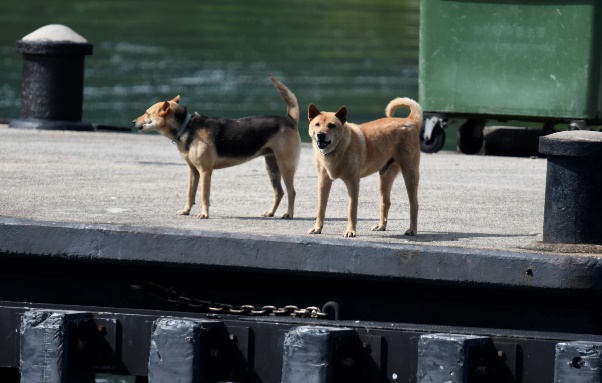 2小時穿上逗號衣，長大愛披綠袍子。走路常常蹦蹦跳，坐在荷葉開心叫。青蛙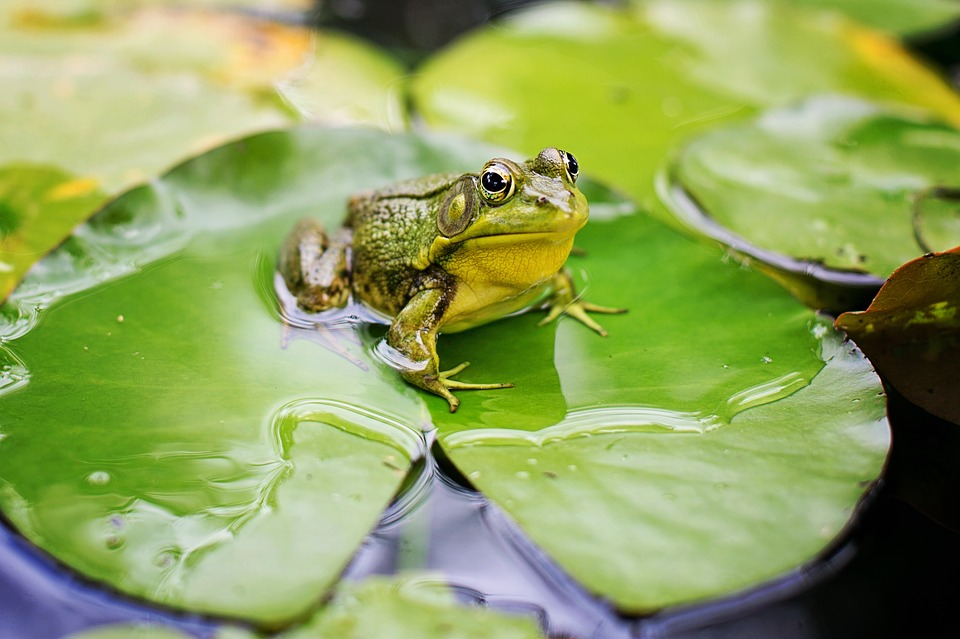 3八腳姑娘多本事，躲在屋樑勤吐絲，絲網織成如傘張，專捉小小飛天將。蜘蛛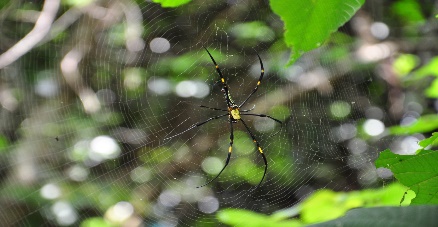 4綠盔甲，背上掛；四枝槳，慢慢划。烏龜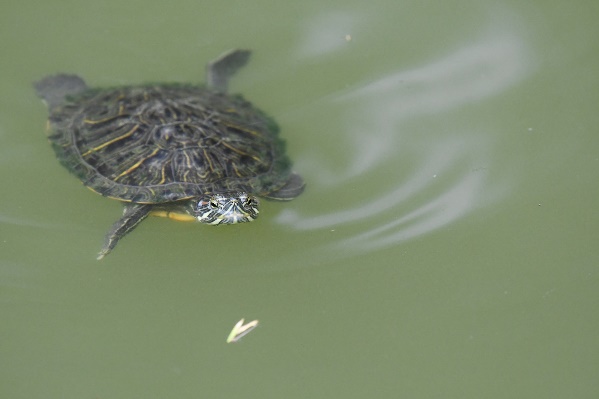 5長耳朵，短尾巴。只愛菜，不吃飯。兔子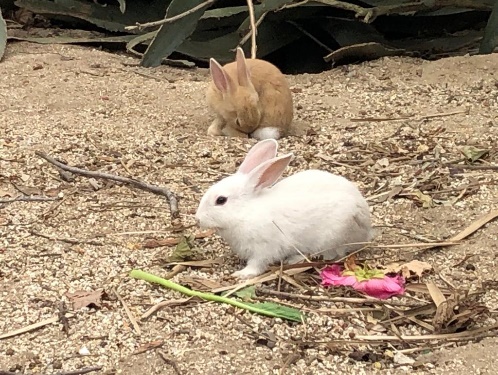 6身穿白毛衣，嘴掛扁竹片。腳踏兩把扇，池塘呱呱叫。鴨子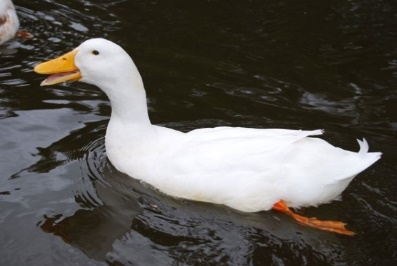 7小黃球，毛茸茸；尖嘴巴，愛小蟲。小時候，吱吱叫；長大了，喔喔啼。小雞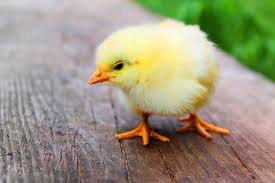 8足穿毛底靴，兩頰鬍子長。夜行眼如燈，專向鼠輩擒。貓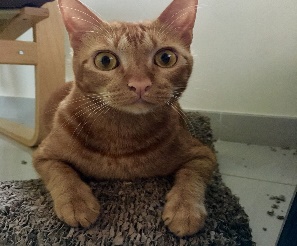 9一身小黑袍，尾巴掛剪刀，屋簷建泥窩，吃蟲笑呵呵。燕子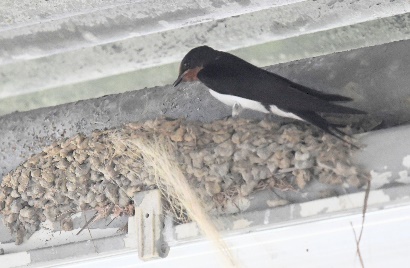 10耳朵像葵扇，鼻子如水管，四根灰粗柱，甩根小辮子。大象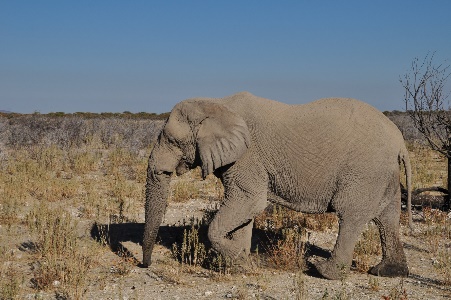 活動簡介齊齊猜老師或學生讀出謎面，由其他同學猜估謎底。共同找揭曉答案後，學生按每道謎題說出所用的動物外貌詞語或動詞。老師可按學生能力作出提示。一起改老師可引導學生更換外貌詞語或動詞，修改成另一道新謎題(謎底可不變)。